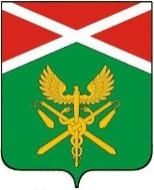 АДМИНИСТРАЦИЯ ИРБИТСКОГО МУНИЦИПАЛЬНОГО ОБРАЗОВАНИЯП О С Т А Н О В Л Е Н И Еот ___________  № _______пгт. ПионерскийОб утверждении Административного регламента по предоставлению муниципальной услуги «Присвоение адреса объекту адресации, изменение и аннулирование такого адреса»          В целях повышения доступности и качества предоставления муниципальной услуги, в соответствии с Градостроительным кодексом Российской Федерации, Федеральным законом от 06.10.2003г. № 131-ФЗ «Об общих принципах организации местного самоуправления в Российской Федерации», Федеральным законом от 27.07.2010г. № 210-ФЗ «Об организации предоставления государственных и муниципальных услуг», Федеральным законом от 29.12.2017 № 479 «О внесении изменений в Федеральный закон «Об организации предоставления государственных и муниципальных услуг»,  Постановлением Правительства Российской Федерации от 16.05.2011 № 373 «О разработке и утверждении административных регламентов исполнения государственных функций и административных регламентов предоставления государственных услуг», Постановлением Правительства  Свердловской области от 17.10.2018 № 697-ПП «О разработке  и утверждении административных регламентов осуществления государственного контроля (надзора) и административных регламентов предоставления государственных услуг», Постановлением администрации Ирбитского муниципального образования от 25.12.2018 № 1097-ПА «О разработке и утверждении административных регламентов предоставления муниципальных услуг», руководствуясь статьями 28, 31  Устава Ирбитского муниципального образования ПОСТАНОВЛЯЕТ:1. Утвердить Административный регламент по предоставлению муниципальной услуги «Присвоение адреса объекту адресации, изменение и аннулирование такого адреса» (Приложение № 1).2. Признать  утратившим силу Постановление администрации Ирбитского муниципального образования от 04.05.2023 № 364-ПА «Об утверждении Административного регламента по предоставлению муниципальной услуги «Присвоение адреса объекту адресации, изменение и аннулирование такого адреса»».3. Опубликовать настоящее постановление в газете «Родники ирбитские» и разместить на официальном сайте Ирбитского муниципального образования.                                                                                          4. Контроль исполнения настоящего постановления возложить на заместителя главы администрации Ирбитского муниципального образования (по коммунальному хозяйству и строительству) Конева Ф.М. Глава Ирбитского муниципального образования	          		                        А.В. НикифоровСОГЛАСОВАНИЕпроекта постановления администрации Ирбитского муниципального образованияНаименование постановления: Об утверждении Административного регламента по предоставлению муниципальной услуги «Присвоение адреса объекту адресации,  изменение и аннулирование такого адреса»ДолжностьИнициалы и фамилия Сроки и результаты согласованияСроки и результаты согласованияСроки и результаты согласованияДолжностьИнициалы и фамилия Дата поступ-ления на согласование Дата согласо-вания Замечания и подпись Юридическая службаА.В. ВолковЗам. главы администрацииИрбитского МО (по экономике и труду)М.М. ЛеонтьеваЗам. главы администрацииИрбитского МО (по коммунальному хозяйству и строительству)Ф.М. КоневНачальник отдела архитектуры и градостроительства администрации Ирбитского МОМ.М. Свяжина(Вид правового акта) разослать:отдел экономики администрации Ирбитского МОИсполнитель:Ф.И.О., полное наименование должности, телефон, подписьСвяжина Марина Михайловна - начальник отдела архитектуры и градостроительства администрации Ирбитского муниципального образования,(343) 556-60-32, подпись 